GAINESVILLE HIGH SCHOOLCourse Syllabuscindy.lloyd@gcssk12.netInstructor:  Cindy Lloyd                                 Room#:  514                                                Year:  2015-16Course Name and Course #: American Literature and Composition (230510000)Textbook: Elements of Literature: Fifth Course. Austin: Holt, Rinehart, and Winston, 2009. Supplementary Texts or Special Materials: A variety of supplemental novels and other texts will be used throughout the semester, including, but not limited to, The Crucible by Arthur Miller, The Scarlet Letter by Nathaniel Hawthorne, The Adventures of Huckleberry Finn by Mark Twain, Their Eyes Were Watching God by Zora Neale Hurston, Of Mice and Men by John Steinbeck, and The Great Gatsby by F. Scott Fitzgerald, and The Catcher in the Rye by J.D. Salinger.Course Description: This course focuses on the study of American literature, writing modes and genres, and essential conventions for reading, writing, and speaking. The student develops an understanding of chronological context and the relevance of period structures in American literature. The students develop an understanding of the ways the period of literature affects its structure and how the chronology of a work affects its meaning. The students read a variety of informational and literary texts in all genres and modes of discourse. Reading across the curriculum develops students’ academic and personal interests in different subjects. While expository writing is the focus in American literature, the students will also demonstrate competency in a variety of writing genres:  narrative, persuasive, and technical. The student will engage in research, timed writing, and the writing process. Instruction in language conventions will occur within the context of reading, writing, and speaking. The students demonstrate an understanding of listening, speaking, and viewing skills for a variety of purposes. The 11-12 grade band of the Common Core Georgia Performance Standards will be used for this course and the American Literature and Composition EOC Georgia Milestone assessment will serve as the final exam for the course.  Course Outline and Content: This course, taken during the 10th or 11th grade year, provides a thematic overview of the literature of the United States from the early Colonial period to the present. The student will read, analyze, reflect on, and respond to a variety of genres—novels, plays, poetry, short stories, and nonfiction—by American authors, developing his or her reading comprehension, writing skills, vocabulary development, and research skills based readings from these literary period groupings:Puritan/Colonial and RevolutionaryRomanticism and TranscendentalismRealism and NaturalismModern and PostmodernInstructor Goals: To pique your imaginative capacity and natural curiosity, to increase your awareness of the value of effective communication, to enhance your writing skills and increase the confidence and skill with which you write, and to heighten your appreciation of literature and the value of reading while developing your ability to analyze and think critically Special Assignments and Projects: Students will also complete a variety of individual and group assignments and projects related to each unit of study over the course of the semester and will compose essays in response to two DBQ Project Literature Mini-Qs. Classroom Expectations and Discipline Procedures: 1. Be prepared 2. Be respectful 3. Be accountableAll students are expected to follow the school rules as outlined in the student handbook. In accordance with the tiered progressive discipline policy, teachers will follow a four-step procedure for dealing with discipline and tardies. Step one: verbal warningStep two: parent contactStep three: teacher detentionStep four: discipline referralMake-up Policy: Students are expected and permitted to make up all work for credit missed due to absences. This shall include all assignments, quizzes, and tests; however, it is the students’ responsibility to find out what they missed the day they return to school after an absence and to turn in make-up work in the agreed upon timeframe—without being prompted. Supplies: For this class you will need a three-ring binder, dividers, a composition book, paper, pens, pencils, highlighters, sticky notes for annotations, and any texts which have been issued. Grading System: Grades will consist of summative grades such as tests, papers, projects, etc. and formative grades such as homework, reading checks, quizzes, etc. The computation of final grades will be weighted as follows: summative grades 45%, formative grades 35%, and final exam 20%. Please note that American Literature is one of the core content area subjects for which the State Board of Education requires you take a Georgia Milestone EOC assessment as your final exam. Starter Activities: Each day you will complete some type of language analysis or writing activity that will serve as your starter activity. The directions will be posted on the board as you enter the classroom, and you should begin work immediately on the task when the bell rings.Vocabulary and Grammar: You will complete a variety of vocabulary and grammar activities. At this point in your academic career, you should be familiar with studying for vocabulary quizzes; therefore, vocabulary will largely be an at-home activity. You can expect scheduled vocabulary quizzes that will test your ability to use vocabulary words correctly within a given context. Vocabulary lists will all be posted on Quizlet.com under the following class name: Lloyd’s English 3 Fall 2015. Notebook/Writing Portfolio: Students will be expected to maintain a binder organized into prescribed sections separated by dividers or tabs. One section of the notebook will be designated as the student’s writing portfolio. Student should keep all written work (yes, for the entire semester) within the writing portfolio section of the binder. The writing portfolio will serve as a formative assessment at various points throughout our time together but may ultimately count as a summative assessment toward the end of the semester.Plagiarism: Plagiarism is the use of exact words, whole passages, whole papers, or ANY ideas that are not originally one’s own without giving credit to the original source. Even if you reword, omit, or change a few words, it is still plagiarism. Plagiarism is a form of CHEATING. ANY form of cheating in this class will result in a zero on the assignment and an administrative referral.Classroom Electronic Use Policy: 1.Electronic devices (cell phones, iPads, tablets, music players, etc.) are to remain on silent and put away during class time, unless the teacher has instructed to use them for a class activity. Failure to follow this guideline will result in confiscation of the electronic device. Continued failure to follow this guideline will result in disciplinary referral. 2. Digital recording (audio and/or video) or photography with electronic devices may not be done without prior approval of the teacher. ASK before taking pictures of class notes or recording any activities. Failure to do so will result in confiscation of electronic device and/or disciplinary referral. 3. Practice appropriate digital citizenship at all times when using electronic devices. For our classroom, Digital Citizenship is defined as: "Critical thinking and ethical choices about the content and impact on oneself, others, and one's community of what one sees, says,  and produces with media, devices, and technologies." [i] In other words: THINK before you engage in online activities. [1] Collier, Anne. "A Definition of Digital Citizenship." <http://www.connectsafely.org/Commentaries-Staff/a-definition-of-digital-literacy-a-citizenship.html>Remind101: Students and parents may sign up to receive Remind101 class notifications regarding homework etc. by texting @lloydeng3 to 81010 or emailing lloydeng3@mail.remind101.com.Tutoring: I am available both before and after school and during Instructional Focus (IF) time for those who need additional help, support, or enrichment. Please see me to schedule an appointment if you would like to set up a tutoring session. Contact Information: feel free to contact me at any time, but please note that email is the preferred method of contact: cindy.lloyd@gcssk12.net. Do not hesitate to ask questions in class or to schedule an appointment if you feel you need additional help. I am available both before and after school for tutoring, remediation, and enrichment. Keep me informed of any circumstances which warrant special consideration; if I do not know that a situation exists, I cannot give it the consideration it deserves.Teacher Website: Students and parents may access my teacher website, where I will be posting our classroom agenda and homework assignments on a daily basis, using the directory  available on the Gainesville High School webpage. The staff website directory may be accessed from the Gainesville High School webpage at gcssk12.net/ghsweb by selecting the Teacher WEBSITES link from the menu on the left of the webpage and selecting Lloyd, Cindy from the main menu or directly at http://112640155641416306.weebly.com/.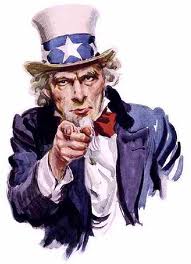 Disclaimer: this syllabus is subject to change or amendment by the teacher.   GAINESVILLE HIGH SCHOOLCourse SyllabusI have read and understand all of the objectives, requirements, and expectations for the course American Literature and Composition taught by Cindy Lloyd. _________________________________________      __________________________________                          Student Signature					Date_________________________________________	   __________________________________                     Parent/Guardian Signature				Date________ ________  ________ ________ ________  ________ ________ ________  ________  (cut here and keep the bottom portion)Dear Parent/Guardian,Your student needs you to be involved and supportive, to ask questions about what he or she is learning in class, and to periodically check his or her attendance and grades in PowerSchool. Please detach the top portion of this page and keep it for future reference as the information below will help you keep up with your student’s progress in my class:  Accessing Powerschool to check attendance and gradesTo access PowerSchool go to the Gainesville City Schools homepage at www.gcssk12.net. You can access grades and attendance on PowerSchool from the Quick Links menu tab at the top of the page or through the following link http://www.gcssk12.net/powerschool. The login id is the student’s identification number and the password is that number followed by the letters pw (student id: 123456789/password: 123456789pw). If you do not know your student’s identification number, you can obtain that information by contacting the GHS guidance office at (770)536-4441. Accessing Ms. Lloyd’s teacher webpage to check daily agenda and homework and utilizing Remind101On my OnCourse teacher webpage, I will post a bulleted agenda detailing what we have done in class each day and will list any homework that your student will be responsible for completing. The staff website directory may be accessed from the Gainesville High School webpage at gcssk12.net/ghsweb by selecting the Teacher WEBSITES link from the menu on the left of the webpage and selecting Lloyd, Cindy from the main menu or directly at http://112640155641416306.weebly.com/. Students and/or parents may sign up to receive Remind101 class notifications regarding homework etc. by texting @lloydeng3 to 81010 or by sending an email to lloydeng3@mail.remind101.com.Contacting Ms. LloydPlease take a moment to note my email address cindy.lloyd@gcssk12.net and my phone number (678) 200-2451. If you call and I do not answer, please leave a message and I will return your call promptly.   I am looking forward to a great year! Please contact me should you have any questions or concerns throughout the semester.  Sincerely,Ms. Lloyd